HAFTANIN ÖNERİSİ – 25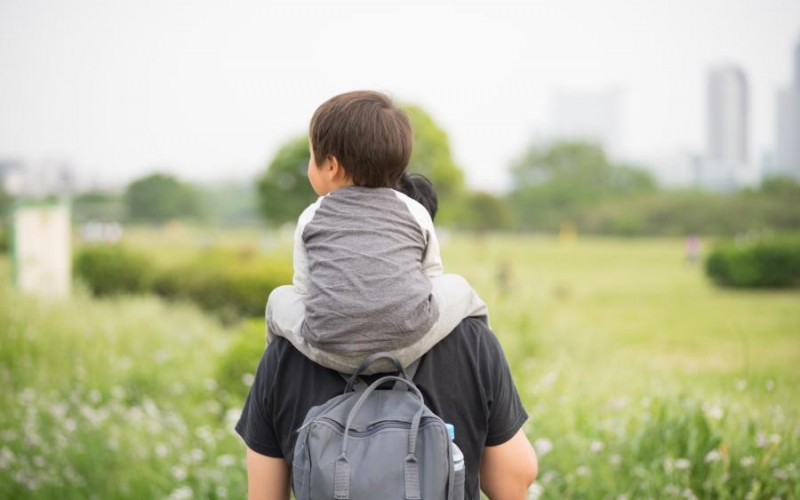 Sevgili Ebeveynler, bu hafta sizlerle çocuklarınızla ilişkilerinizi güçlendireceğini düşündüğümüz A’ dan Z’ ye önerilerimizi paylaşıyoruz:A– Akıl vermeyin                                                     N– Ne istediğini sorunB– Başkasına benzemesini beklemeyin               O– Oyun oynayınC– Ciddiye alın                                                         Ö– Özür dileyinÇ- Çimlere basmasını sağlayın                              P– PaylaşınD– Denemesine izin verin                                      R- Rica edinE– Empati kurun                                                      S– Sorumluluk verinF– Fikrini Sorun                                                        Ş– Şans verinG– Gurur duyduğunuzu söyleyin                          T-Tutarlı olunH– Hayallarini sorun                                               U– UtandırmayınI– Israrcı olmayın                                                     Ü– Üzüntülerini paylaşınİ– İnatlaşmayın                                                         V– Vakit ayırınJ– Jest yapın                                                              Y– YüreklendirinK– Kucaklayın                                                            Z– Zevklerini öğreninL– ”Lütfen”li konuşun